Summer Reading Books 2017Saraland Middle School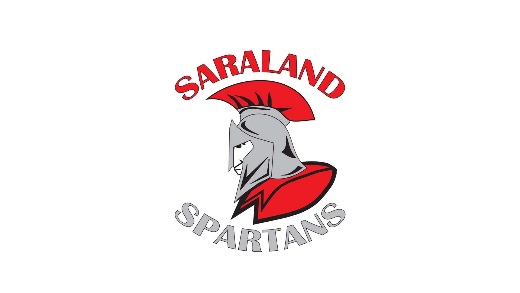 6th GradeNumber the Stars by Lois Lowry									$8.00Theodore Boone: Kid Lawyer by John Grisham						$8.00Students in regular classes are required to read Number the Stars.Students in AP classes are required to read both books.7th GradeOut of my Mind by Sharon Draper								 $10.00The Alchemist by Paulo Coelho								            $14.00Students in regular classes are required to read Out of My Mind.Students in AP classes are required to read both books.8th GradeMilkweed by Jerry Spinelli									$8.00House of the Scorpions by Nancy Farmer							$9.00Students in regular classes are required to read Milkweed.Students in AP classes are required to read both books.Books may be purchased in the SMS Library